О проведении комплексных комиссионных проверок  маршрутов движения школьных автобусов на учебный 2019-2020 год по территории Старонижестеблиевского сельского поселения Красноармейского района 	В целях безопасного подвоза учащихся на территории Старонижестеблиевского сельского поселения Красноармейского района, осуществление мер по снижению уровня аварийности на автотранспорте с участием школьных автобусов в учебном 2019-2020 году:	1. Провести в сентябре 2019 года комплексные комиссионные проверки маршрутов движения школьных автобусов на территории Старонижестеблиевского сельского поселения Красноармейского района на учебный 2019-2020 год 2.Утвердить состав рабочей группы по проведению комплексных проверок маршрутов движения школьных автобусов на территории Старонижестеблиевского сельского поселения Красноармейского района на учебный 2019-2020 год (приложение).	3. Контроль за выполнением настоящего распоряжения возложить на заместителя главы Старонижестеблиевского сельского поселения Красноармейского района Е.Е. Черепанову.	4. Распоряжение вступает в силу со дня его подписания. Глава Старонижестеблиевскогосельского поселения   Красноармейского района                                                                   В.В. НовакПРИЛОЖЕНИЕУТВЕРЖДЕНраспоряжением администрацииСтаронижестеблиевскогосельского поселенияКрасноармейского районаот _______________ № _____Состав рабочей группы по проведению комплексных проверок маршрутов движения школьных автобусов на учебный 2019-2020 год на территории Старонижестеблиевского сельского поселения Красноармейского районаЗаместитель главыСтаронижестеблиевскогосельского поселенияКрасноармейского района                                                            Е.Е. Черепанова2ЛИСТ СОГЛАСОВАНИЯк проекту распоряжения администрации Старонижестеблиевского сельского поселения Красноармейского района от ______________№_____« О проведении комплексных комиссионных проверок  маршрутов движения школьных автобусов на учебный 2019-2020 год по территории Старонижестеблиевского сельского поселения Красноармейского района» Проект подготовил и внес: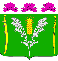 АДМИНИСТРАЦИЯСТАРОНИЖЕСТЕБЛИЕВСКОГО СЕЛЬСКОГО ПОСЕЛЕНИЯ КРАСНОАРМЕЙСКОГО РАЙОНАРАСПОРЯЖЕНИЕАДМИНИСТРАЦИЯСТАРОНИЖЕСТЕБЛИЕВСКОГО СЕЛЬСКОГО ПОСЕЛЕНИЯ КРАСНОАРМЕЙСКОГО РАЙОНАРАСПОРЯЖЕНИЕАДМИНИСТРАЦИЯСТАРОНИЖЕСТЕБЛИЕВСКОГО СЕЛЬСКОГО ПОСЕЛЕНИЯ КРАСНОАРМЕЙСКОГО РАЙОНАРАСПОРЯЖЕНИЕ«__12___»_09_____2019 г.№ __47-р_____станица Старонижестеблиевскаястаница Старонижестеблиевскаястаница СтаронижестеблиевскаяЧерепановаЕлена Егоровна- заместитель главы Старонижестеблиевского сельского поселения Красноармейского района, председатель Члены рабочей группы:ФилимоноваТатьяна Александровна- Главный специалист по юридическим вопросам администрации Старонижестеблиевского сельского поселения Красноармейского районаНимченкоАндрей Степанович- главный специалист по земельным отношениям администрации Старонижестеблиевского сельского поселения Красноармейского районапо согласованию представитель государственной инспекции безопасности дорожного движения отдела внутренних дел по Красноармейскому районупо согласованию- представитель МБОУ СОШ № 14по согласованию- представитель МБОУ ООШ № 32по согласованию- представитель МБОУ СОШ № 55Заместитель главыСтаронижестеблиевского сельского поселенияКрасноармейского районаЕ.Е. ЧерепановаПроект согласован:Начальник  общего отдела администрацииСтаронижестеблиевского сельского поселенияКрасноармейского районаН.В. СупрунГлавный специалист по юридическим вопросам администрации Старонижестеблиевского сельского поселенияКрасноармейского районаТ.А. Филимонова